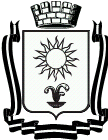 ДУМАГОРОДА-КУРОРТА КИСЛОВОДСКАСТАВРОПОЛЬСКОГО КРАЯР Е Ш Е Н И Е__             27.02.2019         город-курорт Кисловодск                        № 11-519Об установлении льготной ставки арендной платы в отношении земельных участков, используемых для реализации инвестиционных проектов, соответствующих приоритетным направлениям инвестиционной деятельности на территории города-курорта КисловодскаРуководствуясь Гражданским кодексом Российской Федерации, Федеральным законом Российской Федерации от 06.10.2003 № 131-ФЗ «Об общих принципах организации местного самоуправления в Российской Федерации», Федеральным законом Российской Федерации от 25.02.1999 
№ 39-ФЗ «Об инвестиционной деятельности в Российской Федерации, осуществляемой в форме капитальных вложений», Законом Ставропольского края от 02.03.2005 № 12-кз «О местном самоуправлении в Ставропольском крае», Законом Ставропольского края от 01.10.2007 № 55-кз «Об инвестиционной деятельности в Ставропольском крае», решением Думы города-курорта Кисловодска от 23.11.2016 № 27-516 «Об утверждении Перечня приоритетных направлений инвестиционной деятельности на территории города-курорта Кисловодска на 2016-2020 годы», Уставом городского округа города-курорта Кисловодска, Дума города-курорта Кисловодска РЕШИЛА:1. Установить снижение на 50% процентов ставки арендной платы в отношении земельных участков, используемых для реализации инвестиционных проектов, соответствующих приоритетным направлениям инвестиционной деятельности на территории города-курорта Кисловодска.2. Льгота, установленная настоящим решением, предоставляются на срок реализации инвестиционного проекта, предусмотренного инвестиционным (концессионным) соглашением, заключаемым между администрацией города-курорта Кисловодска и субъектом инвестиционной деятельности, в порядке, установленном администрацией города-курорта Кисловодска.3. Льгота, установленная настоящим решением, действует с 01 числа месяца, следующего за месяцем, в котором заключено инвестиционное (концессионное) соглашение. 4. Срок действия льготы, предусмотренной настоящим решением, не может превышать семь лет. 5. В случае неисполнения субъектом инвестиционной деятельности обязательств по инвестиционному (концессионному) соглашению, льгота, установленные настоящим решением, подлежит отмене.Размер арендной платы подлежит перерасчету с учетом существующей арендной ставки за весь период пользования льготой и уплачивается инвестором в бюджет города-курорта Кисловодска в полном объеме в срок, не превышающий 30 календарных дней с даты установления факта неисполнения инвестором обязательств по инвестиционному (концессионному) соглашению.6. Признать утратившим силу решение Думы города-курорта Кисловодска Ставропольского края от 28.12.2015 № 157-415 «Об установлении льготной арендной ставки за пользование земельными участками, находящимися в муниципальной собственности города-курорта Кисловодска и используемыми для реализации инвестиционных проектов, которые соответствуют приоритетным направлениям инвестиционной деятельности на территории города-курорта Кисловодска».7. Направить настоящее решение Главе города-курорта Кисловодска для официального опубликования в муниципальных средствах массовой информации.8. Настоящее решение вступает в силу со дня его официального опубликования.9. Контроль исполнения настоящего решения возложить на постоянные комиссии Думы города-курорта Кисловодска по управлению муниципальной собственностью и бюджету; исполнение решения возложить на комитет имущественных отношений администрации города-курорта Кисловодска и управление по экономике и инвестициям администрации города-курорта Кисловодска.Председатель Думы
города-курорта Кисловодска                                                         Л.Н. ВолошинаГлава города-курорта 
Кисловодска                                                                                      А.В. КурбатовПроект вносит Глава 
города-курорта Кисловодска                                                           А.В. КурбатовПроект визируют:Первый заместитель Главы
администрации города-курорта
Кисловодска                                                                                            Е.В. СилинПредседатель постоянной комиссии
Думы города-курорта Кисловодска по 
управлению муниципальной собственностью                                  О.Г. АйриянПредседатель постоянной комиссии
Думы города-курорта Кисловодска по 
бюджету                                                                                                  С.Г. ЕгоровПредседатель постоянной комиссии
Думы города-курорта Кисловодска 
по курорту, туризму, инвестициям и экономике                            Ф.А. МорозовНачальник управления по экономике и инвестициям администрации города-курорта Кисловодска                                                             И.Э. ПауковаПредседатель комитета имущественных
отношений администрации 
города-курорта Кисловодска                                                          Т.С. СередкинаИ.о. начальника правового управленияадминистрации города-курортаКисловодска                                                                             О.С. КавалеристоваИ.о. начальника финансового управленияадминистрации города-курорта Кисловодска                             А.Н. ШаршаковЗаведующий организационно-юридическим отделомДумы города-курорта Кисловодска                                             Н.Н. ЩербаковаПроект подготовлен управлением по экономике и инвестициям администрации города-курорта Кисловодска